     Компания «Эко-Композит»Грядки из ДПК , цвет : Желтый                                                                                       Телефон: 8 (8482) 93 08 27, 62 08 30 , +7 927 210 32 00Самарская обл., г. Тольятти, ул. Коммунальная 32ТЦ "Арбуз" 2-й этажE-mail: info@eko-komposit.ruСайт: www.eko-komposit.ru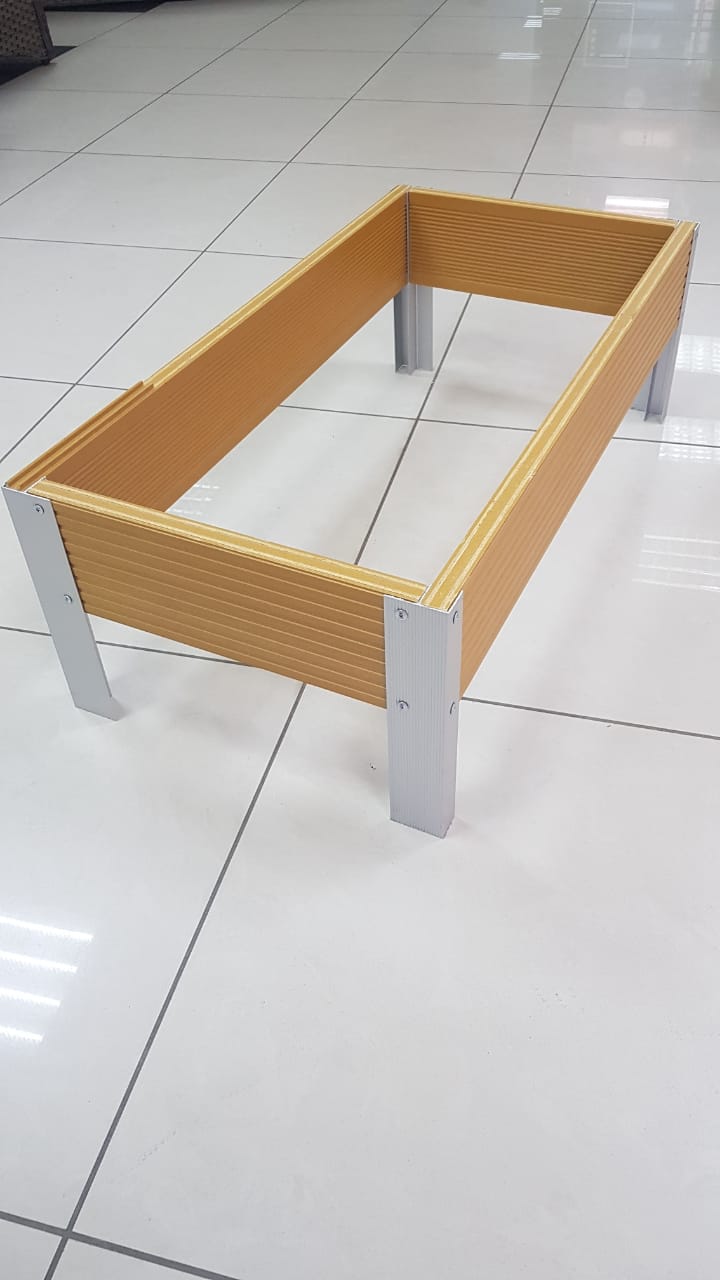 Размер(ДхШхВ)МатериалЦена руб.  -20%Грядка2000х1000х150  ммДоска 3 метра : 2 штF-профиль : 1,2 м.пог.2,1421,713Грядка2000х1000х300 ммДоска 3 метра : 4 штF-профиль : 1,8 м.пог.4,1043,283Грядка3000х1000х150 ммДоска 4 метра : 2 штF-профиль : 1,2 и.пог.2,7362,188Грядка3000х1000х300 ммДоска 4 метра : 4 штF-профиль : 1,8 м.пог.5 2924,233Грядка4000х1000х150 ммДоска 3 метра : 1 шт.Доска 4 метра : 2 шт.F-профиль : 1,2 м.пог.3,6272,901Грядка4000х1000х300 ммДоска 4 метра : 5 штF-профиль : 1,8 м.пог.6,4805,184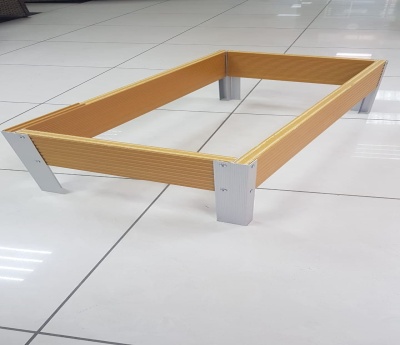           Клумба500х500х150 ммДоска 3 метра : 1 штF-профиль : 1,2 м.пог1,2511,000          Клумба500х500х300 ммДоска 4 метра : 1 штF-профиль : 1,8 м.пог.1,7281,382          Клумба1000х1000х150 ммДоска 4 метра : 1 шт.F-профиль : 1.2 м.пог.1,5481,238          Клумба1000х1000х300 ммДоска 4 метра : 2 штF-профиль : 1,8 м.пог2,9162,332          Клумба1500х1500х150 ммДоска 3 метра : 2 штF-профиль : 1,2 м.пог2,1421,713          Клумба1500х1500х300 ммДоска 3 метра : 4 штF-профиль : 1,8 м.пог4,1043,283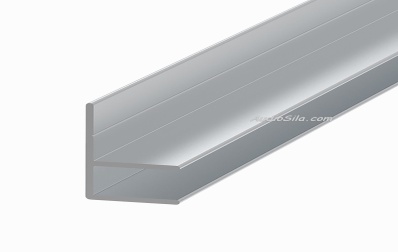           F-профиль300р.  М.пог.240р.М.пог.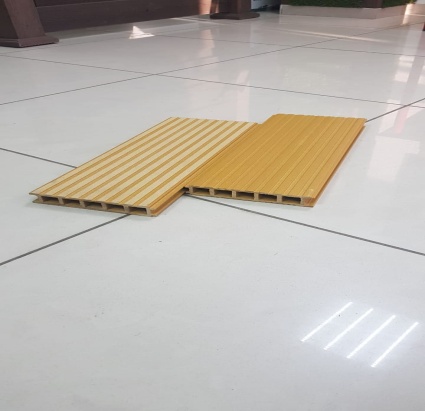 Доска грядочная297 р. М.пог.237 р.М.пог.